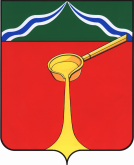 Калужская областьАдминистрация муниципального района«Город Людиново и Людиновский район»П О С Т А Н О В Л Е Н И Е « 26 » 06  2020 г.					                      		  		    № 658Об утверждении проекта внесения измененийв документацию по планировке территории Рассмотрев заявление генерального директора ООО СК «Стиль Ремстрой», в соответствии с Федеральным законом от 06.10.2003 № 131-ФЗ «Об общих принципах организации местного самоуправления в Российской Федерации», ст. 43, 45, 46 Градостроительного кодекса РФ, Уставом муниципального района «Город Людиново и Людиновский район», положением о публичных слушаниях и общественных обсуждениях по градостроительным вопросам и правилам благоустройства территории городского поселения «Город Людиново», утвержденным решением Людиновского Городской Думы от 26.06.2018 №19-р, с учетом протокола публичных слушаний № 04-П от 09.06.2020, заключения о результатах публичных слушаний от 11.06.2020, рекомендации комиссии по градостроительным и земельным вопросам, администрация муниципального района «Город Людиново и Людиновский район»	ПОСТАНОВЛЯЕТ:1. Утвердить проект внесения изменений в документацию по планировке территории с местоположением: Калужская область, г. Людиново, улица Чугунова, район жилых домов № 8А и № 7.2. Проект внесения изменений в документацию по планировке территории с местоположением: Калужская область, г. Людиново, улица Чугунова, район жилых домов   № 8А и № 7, подлежит опубликованию в порядке, установленном для официального опубликования муниципальных правовых актов, иной официальной информации, в течение семи дней со дня ее утверждения и размещению на официальном сайте администрации муниципального района «Город Людиново и Людиновский район» в сети «Интернет» (http://адмлюдиново.рф/).3. Контроль за исполнением настоящего постановления оставляю за собой.4. Настоящее постановление вступает в силу с момента опубликования. Глава администрациимуниципального района				    		                         Д.М. Аганичев